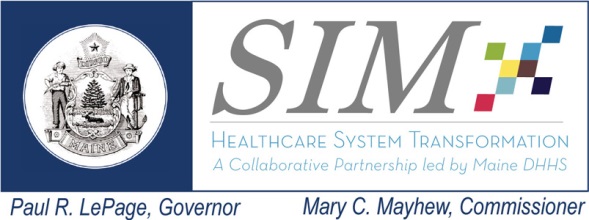 Co-Chairs: Amy Wagner (DHHS/OCQI), Kathy Woods (Lewin)Core Member Attendance:  Jay Yoe (DHHS/OCQI), Lisa Letourneau (QC), Peter Flotten (MHMC), Katherine Pelletreau (ME Assoc. of Health Plans), Amy Dix (Office of MaineCare Services), Peter Kraut (DHHS/MaineCare), Shaun Alfreds (HealthInfonet), Debra Wigand (Maine CDC), Cindy Seekins (Parent of Consumer), Sadel Davis (UPC of Maine),Interested Parties & Guests: Andy Paradis (Lewin), Jade Christie-Maples (Lewin), Scott Good (Crescendo Consulting), Tanya Disney (Lewin)Unable to attend: Simonne Maline (Consumer), Sheryl Peavey (DHHS/Commissioner’s Office), Poppy Arford (Consumer), Angela Cole Westhoff (Maine Osteopathic Association), David Hanig (Lewin), Andrew MacLean (Maine Medical Association), Randal Chenard (SIM), Jim Leonard (DHHS/MaineCare)Next Meeting:  Wednesday, October 28, 2015Conference Room A, 35 Anthony Avenue, Augusta, Maine     Please NOTE- this is a FRAGRANCE FREE building  TopicsLeadNotesActions/DecisionsWelcome & Introductions, Goals of meetingWagnerMeeting GoalsReview learnings to date and discuss opportunities for Rapid Cycle Improvement (RCI);Discuss status of Medicare & Commercial Target setting processReview current status of the Dashboard of Core MetricsReceive a progress report of separate evaluations conducted by JSI on NDPP & CHW programsReview and Approve August 23, 2015 Meeting MinutesWagnerThe minutes from August were approved without edits.Lewin will have the minutes posted to the SIM website. Review of preliminary Evaluation findings & Introductory Rapid Cycle Improvement discussionWoodsYoeA high level presentation of preliminary evaluation findings prepared in a report for the SIM Objective Review Committee was shared.  This report included available relevant data from consumer, provider/stakeholder interviews, claims, and SIM partner quarterly accountability targets for the 20 Maine SIM Objectives that are implemented by MaineCare, Quality Counts, Maine Health Management Coalition, HealthInfoNet, and the Maine CDC.Subcommittee members need additional time to review and analyze the preliminary findings, however preliminary recommendations related to the report included:Community Care Teams – Members suggested considering implementing a small, targeted study to develop a methodology that analyzes, the structure, process, cost, and impact of CCTs. Lewin will distribute the final version of the Objective Review report in early October for review and recommendations from the subcommittee on key findings for further exploration. Medicare & Commercial Target setting process- updatesYoePelletreauAn update was given to the subcommittee on activities for commercial target setting. Lewin has been working with OCQI and the commercial payers in Maine to provide data and reference materials to support development of commercial targets. Katherine Pelletreau provided positive feedback on the engagement process thus far for these activities.Lewin anticipated to provide Commercial data related to the ME SIM core metrics no later than mid- October; a follow-up meeting with commercial payers, OCQI & Lewin will occur in October to review the data & discuss next steps for target setting- ongoing updates will be provided to the Evaluation Committee.Dashboard updatesParadisThe current iteration of the dashboard using Tableau and expected changes were reviewed with the committee. This included a review of the new “donut” displays for the data and functions for data break outs. Dashboard development continues.  The October meeting will include review of core metric updated data for MaineCare and first look at Commercial data.NDPP & CHW Evaluation updatesWigandA review of the CHW and NDPP evaluation framework was presented by Debra Wigand, including a review of research questions and data collection methods being implemented by JSI, Inc. A discussion between members then focused on provider awareness of the NDPP and CHW initiatives. Updates will be provided during further meetings as the evaluation of these initiatives continues. Time for public commentWagnerNo public comments.Committee member Peter Flotten requested that the clinical data risk be discussed at the next meeting- added to the agendaNext StepsWagnerNext Meeting:October 28, 2015, 3-5 pm Conference room A35 Anthony Avenue, Augusta Future Discussion Topics Rapid Cycle Improvement opportunitiesClinical data risk- Follow Dashboard review and continued discussion of data analysisTarget setting progress for Commercial & MedicareUpdate on JSI evaluations for NDPP & CHWSustainable Research CollaborativeThe committee discussed changing of day and time for future committee meetings beginning December 2- this change enables the Evaluation Committee to meet PRIOR to Steering Committee so that recommendations may more timely be forwarded on to Steering.Workgroup Risks TrackingWorkgroup Risks TrackingWorkgroup Risks TrackingWorkgroup Risks TrackingWorkgroup Risks TrackingDateRisk DefinitionMitigation OptionsPros/ConsAssigned To6/24/2015Delays in access to Medicare dataDUA is with CMS for approval. Once received, data will be transferred. Risk has been resolved, as Medicare data was received in July.ResolvedAndy Paradis / Kathy Woods / Peter Flotten6/24/2015Once access to Medicare data is granted there are still issues related to processing delays and the lag time of available claims information e.g. July 2015 will receive Medicare claims data for calendar year 2014 & pharmacy data for calendar year 2013;Limited ability to influence.  Note that Lewin has received Medicare data.Limited ability to influence- inform Steering Committee as relates to evaluation processKathy Woods, Amy Wagner6/24/2015Potential delays in timely access to Commercial data due to time lags in release of dataThere is a four month lag for data at this time, but it is anticipated that data through March 2014 will be sent to Lewin in July 2015. Limited ability to influence.  Note that Lewin has received commercial data.Limited ability to influence- inform Steering Committee as relates to evaluation processKathy Woods, Amy Wagner6/24/2015Lack of access to clinical data for evaluation analysis purposesThis issue will be sent to the Data Infrastructure Subcommittee for consideration. Both core measures and SPA reporting requirements include clinical data measures. Kathy Woods, Amy WagnerDependencies TrackingDependencies TrackingDependencies TrackingDependencies TrackingPayment ReformData InfrastructureDelivery System ReformOtherLack of access to clinical data for evaluation analysis purposes